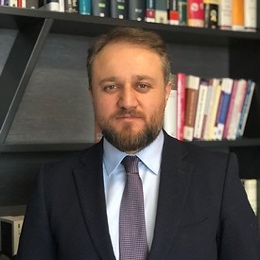 ÖZGEÇMİŞAdı ve Soyadı: Ferhat CİMBARDoğum Tarihi: 27.10.1981Doğum Yeri: Şabanözü / ÇankırıAkademik Unvanı: DoktorBildiği Yabancı Diller: İngilizce Uzmanlık Alanı: Avukatlık ücretinden kaynaklanan ihtilaflar, ticaret hukuku, şirketler hukuku, sigorta hukuku, inşaat ve gayrimenkul hukukuYüksek Lisans Tez Başlığı (özeti ekte) ve Tez Danışman(lar)ı: “Tazminat Sigortalarında Hasar ve Tazminatın Belirlenmesi” – Tez Danışmanı: Doç. Dr. Mehmet Emin BİLGEDoktora Tezi/S.Yeterlik Çalışması/Tıpta Uzmanlık Tezi Başlığı (özeti ekte)  ve Danışman(lar)ı: “Avukatlık Sözleşmesinde Ücret” – Tez Danışmanı: Prof. Dr. İhsan ERDOĞANGörevler: Son iki yılda verdiği lisans ve lisansüstü düzeydeki dersler (Açılmışsa, yaz döneminde verilen dersler de tabloya ilave edilecektir): ESERLER Yazılan ulusal/uluslararası kitaplar:1. Cimbar, Ferhat, Tazminat sigortalarında hasar ve tazminatın belirlenmesi, (Yüksek lisans tezi), Kırıkkale Üniversitesi 2009.2. Cimbar, Ferhat, Avukatlık Sözleşmesinde Ücret, (Doktora Tezi), Gazi Üniversitesi Sosyal Bilimler Enstitüsü 2018.Derece Bölüm/ProgramÜniversite Yıl Lisans HukukGazi Üniversitesi2003Y. Lisans Sosyal Bilimler Enstitüsü / Özel HukukKırıkkale Üniversitesi2011Doktora Sosyal Bilimler Enstitüsü / Özel HukukGazi Üniversitesi2018Görev Unvanı Görev YeriYıl AvukatAnkara Barosu2005 - Akademik Yıl Dönem Dersin Adı Haftalık Saati Haftalık Saati Öğrenci Sayısı Akademik Yıl Dönem Dersin Adı Teorik Uygulama Öğrenci Sayısı 2018-2019 Güz 2018-2019 Güz 2018-2019 Bahar  Müzik ve Hukuk (Ankara Hacı Bayram Veli Üniversitesi Türk Müziği Devlet Konservatuarı)  2  602019-2020 Güz 2019-2020 Güz 2019-2020 Bahar   Müzik ve Hukuk (Ankara Hacı Bayram Veli Üniversitesi Türk Müziği Devlet Konservatuarı)  2  602021-2022GüzMedeni Hukuk355BaharMedeni Hukuk- Aile Hukuku355